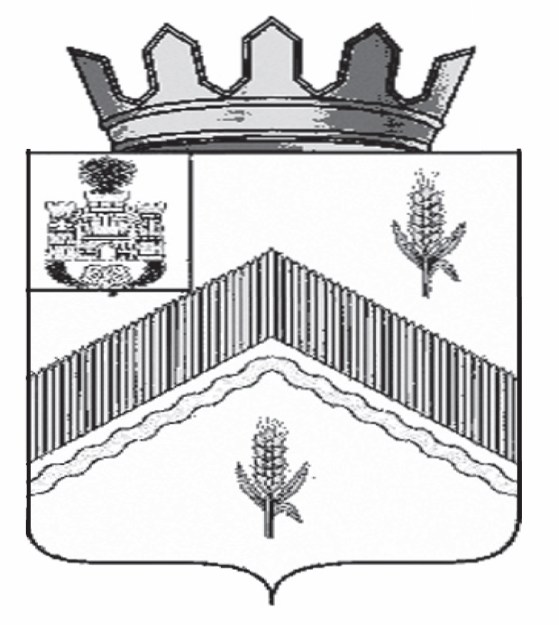 РОССИЙСКАЯ  ФЕДЕРАЦИЯ       ОРЛОВСКАЯ    ОБЛАСТЬ АДМИНИСТРАЦИЯ ЗАЛЕГОЩЕНСКОГО РАЙОНА				               ПОСТАНОВЛЕНИЕ 17 марта 2017г.			                      		                        № 117     пос. ЗалегощьОб утверждении Порядка ознакомления с правоустанавливающими документами напредоставляемые земельные участки для ведениясадоводства, огородничества, дачного хозяйстваили для ведения личного подсобногохозяйства и выбора таких земельных участковВ соответствии с абзацем третьим части 2 статьи 34 Федерального закона от 06.10.2003 г. № 131-ФЗ «Об общих принципах организации местного самоуправления в Российской Федерации», статьёй 3.3 Закона «О введении в действие Земельного кодекса Российской Федерации» от 25.10.2001 года №137-ФЗ, Уставами Залегощенского района  и поселка Залегощь Залегощенского района Орловской области, в рамках осуществления исполнения полномочий  администрации поселка Залегощь администрацией Залегощенского района,  в соответствии с  Законом Орловской области от 10.11.2015 № 1872-ОЗ «Об отдельных правоотношениях, связанных с предоставлением в собственность гражданам земельных участков на территории Орловской области» ПОСТАНОВЛЯЮ:1. Утвердить Порядок ознакомления с правоустанавливающими документами на предоставляемые земельные участки для ведения садоводства, огородничества, дачного хозяйства или для ведения личного подсобного хозяйства и выбора таких земельных участков согласно приложению.2.Отделу по организационно-кадровой работе и делопроизводству администрации Залегощенского района (Щукина О.В.) разместить настоящее постановление на официальном сайте Залегощенского района.3. Контроль за настоящим постановлением возложить на заместителя главы администрации Залегощенского района Грачева А.Н.Глава района                                                                               В.Н. БрежневПриложениек постановлению администрацииЗалегощенского районаот 17.03. . №  117Порядокознакомления с правоустанавливающими документамина предоставляемые земельные участки для ведениясадоводства, огородничества, дачного хозяйстваили для ведения личного подсобного хозяйстваи выбора таких земельных участковI. Общие положения1.1. Порядок ознакомления с правоустанавливающими документами на предоставляемые земельные участки для ведения садоводства, огородничества, дачного хозяйства или для ведения личного подсобного хозяйства и выбора таких земельных участков (далее - Порядок) определяет правила организации и проведения администрацией Залегощенского района ознакомления с правоустанавливающими документами на предоставляемые земельные участки для ведения садоводства, огородничества, дачного хозяйства или для ведения личного подсобного хозяйства и выбора таких земельных участков для предоставления гражданам (семьям), указанным в подпунктах 1, 3 части 1 статьи 2 Закона Орловской области от 10.11.2015 № 1872-ОЗ «Об отдельных правоотношениях, связанных с предоставлением в собственность гражданам земельных участков на территории Орловской области» (далее - заявители), из земель, находящихся в собственности поселка Залегощь, Залегощенского района и земельных участков из земель, государственная собственность на которые не разграничена, на территории поселка Залегощь, а также на территории Залегощенского района.1.2. Термины и понятия, используемые в настоящем Порядке ознакомления и выбора, применяются в тех же значениях, что и в Законе Орловской области от 10.11.2015 N 1872-ОЗ "Об отдельных правоотношениях, связанных с предоставлением в собственность гражданам земельных участков на территории Орловской области" (далее - Закон).1.3. Процедура ознакомления с правоустанавливающими документами на предоставляемые земельные участки для ведения садоводства, огородничества, дачного хозяйства или для ведения личного подсобного хозяйства и выбора таких земельных участков (далее - ознакомление и выбор) является открытой и общедоступной.1.4. Процедура ознакомления и выбора организуется и проводится отраслевым (функциональным) органом администрации – отделом по управлению муниципальным имуществом (далее – Отдел) согласно распределению обязанностей между специалистами Отдела.II. Порядок проведения ознакомления и выбора2.1. Ознакомление и выбор проводятся в помещении, позволяющем вместить всех приглашенных заявителей, иных присутствующих лиц,  специалистов Отдела.Помещение оборудуется сидячими местами в количестве, достаточном для размещения всех приглашенных на ознакомление и выбор, столом для ознакомления с правоустанавливающими документами на предоставляемые земельные участки, столом и стульями для присутствующих. При проведении ознакомления и выбора допускается ведение аудио- или видеосъемки.2.2. До начала ознакомления и выбора специалист Отдела регистрирует заявителей (их представителей), явившихся на ознакомление и выбор. Доверенность представителя должна содержать полномочия на ознакомление с правоустанавливающими документами на земельный участок и его выбор.2.3. Правоустанавливающие документы на предоставляемые земельные участки (выписки из государственного кадастра недвижимости, единого государственного реестра прав на недвижимое имущество и сделок с ним о земельных участках, схемы местоположения земельных участков), содержащие информацию о земельных участках: местоположение (адрес), площадь, кадастровый номер, разрешенное использование, особые условия использования (при наличии), раскладываются на столе для ознакомления с правоустанавливающими документами на предоставляемые земельные участки для предъявления на обозрение присутствующим.2.4. Проведение ознакомления и выбора начинается с оглашения специалистом Отдела информации о порядке проведения ознакомления и выбора, о явившихся на ознакомление и выбор заявителях (их представителях), о земельных участках, планируемых к предоставлению в собственность бесплатно для садоводства, огородничества, дачного хозяйства или для ведения личного подсобного хозяйства, осуществляется демонстрация схем местоположения таких земельных участков.2.5. Очередность участия заявителей (их представителей) в ознакомлении и выборе определяется исходя из даты и времени поступления заявления о постановке заявителей на учет в качестве лиц, имеющих право на предоставление земельных участков в собственность бесплатно для садоводства, огородничества, дачного хозяйства или для ведения личного подсобного хозяйства.2.6. Специалист Отдела оглашает фамилию, имя, отчество заявителя (его представителя), который следует по очереди, и предлагает пройти к столу для ознакомления с правоустанавливающими документами на предоставляемые земельные участки.2.7. Заявитель (его представитель) ознакомляется с правоустанавливающими документами на предоставляемые земельные участки. Заявитель (его представитель) может задавать вопросы по содержанию правоустанавливающих документов на предоставляемые земельные участки. Заявитель (его представитель) выбирает из предложенных вариантов земельный участок и в письменной форме уведомляет о согласии на его получение либо об отказе от получения земельного участка. Специалист отдела фиксирует информацию о выбранном заявителем земельном участке либо об отказе в получении земельного участка в Протоколе . Максимальное время, в течение которого один заявитель (его представитель) осуществляет ознакомление и выбор, составляет 15 мин.2.8. Следующий по очереди заявитель (его представитель), приглашенный специалистом Отделом к столу для ознакомления с правоустанавливающими документами на предоставляемые земельные участки, выбирает из земельных участков, оставшихся после выбора предшествующими по очереди заявителями.Если предшествующим по очереди заявителем не выбран земельный участок, подан отказ от получения земельного участка, то все имеющиеся земельные участки предлагаются для ознакомления следующему по очереди заявителю (его представителю).2.9. Результаты ознакомления и выбора оформляются протоколом, который подписывается специалистом Отдела, присутствовавшим на ознакомлении и выборе, заявителями (их представителями), принявшими участие в ознакомлении и выборе, не позднее одного рабочего дня, следующего за днем ознакомления и выбора.2.10. Отказ заявителя (его представителя) от участия в ознакомлении и выборе оформляется в письменном виде в форме заявления в свободной форме. В случае несогласия заявителя (его представителя) на оформление в письменном виде отказа от участия в ознакомлении и выборе специалистом Отдела составляется соответствующий акт, который подписывается специалистом Отдела, начальником Отдела, присутствовавшими на ознакомлении и выборе.2.11. При повторных отказе заявителя (их представителя) от получения земельного участка после ознакомления, неявке заявителя (их представителя) для ознакомления и выбора земельных участков, отказа явившегося заявителя (его представителя) от участия в ознакомлении и выборе гражданин (семья) перемещается в конец очереди желающих бесплатно получить в собственность земельный участок для ведения садоводства, огородничества, дачного хозяйства или для ведения личного подсобного хозяйства не позднее трех дней со дня наступления указанных обстоятельств посредством внесения Отделом соответствующих изменений в журнал учета. Извещение о перемещении гражданина (семьи) в конец очереди желающих бесплатно получить в собственность земельный участок для ведения садоводства, огородничества, дачного хозяйства или для ведения личного подсобного хозяйства вручается  специалистом Отдела  лично заявителю или направляется по почте заказным письмом с уведомлением по адресу места жительства заявителя, указанному в заявлении о постановке на учет, не позднее пяти дней со дня внесения записи в журнал учета о перемещении гражданина (семьи) в конец очереди желающих бесплатно получить в собственность земельный участок для ведения садоводства, огородничества, дачного хозяйства или для ведения личного подсобного хозяйства.2.12. В случае, если все заявители (их представители), явившиеся на ознакомление и выбор, после ознакомления с правоустанавливающими документами на предоставляемые земельные участки не выбрали земельный участок и предоставили письменные отказы от получения земельного участка, то Отделом проводится новая процедура ознакомления и выбора, на которую приглашаются заявители, следующие по очереди после явившихся на ознакомление и выбор заявителей.2.13.  В случае письменного согласия заявителя на получение земельного участка по результатам процедуры ознакомления и выбора и на основании заявления о предоставлении гражданину (семье) выбранного в порядке очередности земельного участка в собственность бесплатно для ведения садоводства, огородничества, дачного хозяйства или для ведения личного подсобного хозяйства Отдел подготавливает проект постановления администрации района о предоставлении земельного участка гражданину (семье) или об отказе в предоставлении земельного участка, вручает лично заявителю или направляет  по почте заказным письмом с уведомлением по адресу места жительства заявителя, указанному в заявлении о постановке на учет, соответствующее извещение.